TŘÍDNÍ VZDĚLÁVACÍ PLÁNDUBENTÉMA MĚSÍCE:  „NOVÝ ŽIVOT“TÉMATICKÉ CELKY:Na statku – mláďátka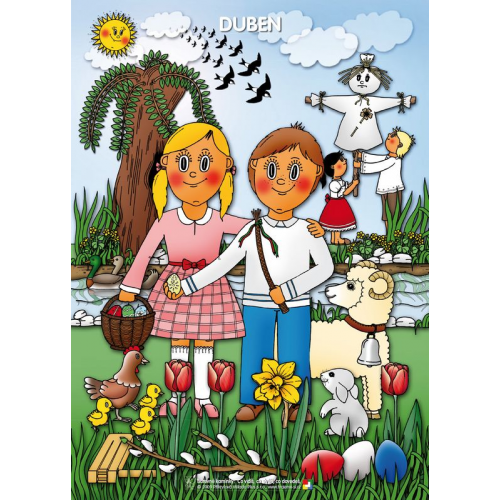 Velikonoční časDen země Čáry, máryNABÍDKA AKTIVIT:Přiřazování mláděte k jeho maminceStavby domečků pro zvířátkaSeznámení s tradicemi VelikonocMalování na vajíčkaSázení oseníZpěv písní – Slepička chodí po dvoře, Když tři slípky ze vsi jdouEko hry na třídění odpaduPozorování profesí – popelář + třídění odpaduVČ – Tvoření z odpadových materiálů – ruličky od toaletního papíruExperimenty - ,,Lektvary“ Čarodějnice a čarodějové v MŠ – Den plný her a zábavy v kostýmechZpěv písně – Ježibaba s ježibabou…Motto MŠ: „Do světa jdou zvířátka, podívat se za vrátka. Klíčkem vrátka otvírají, nové věci                          poznávají“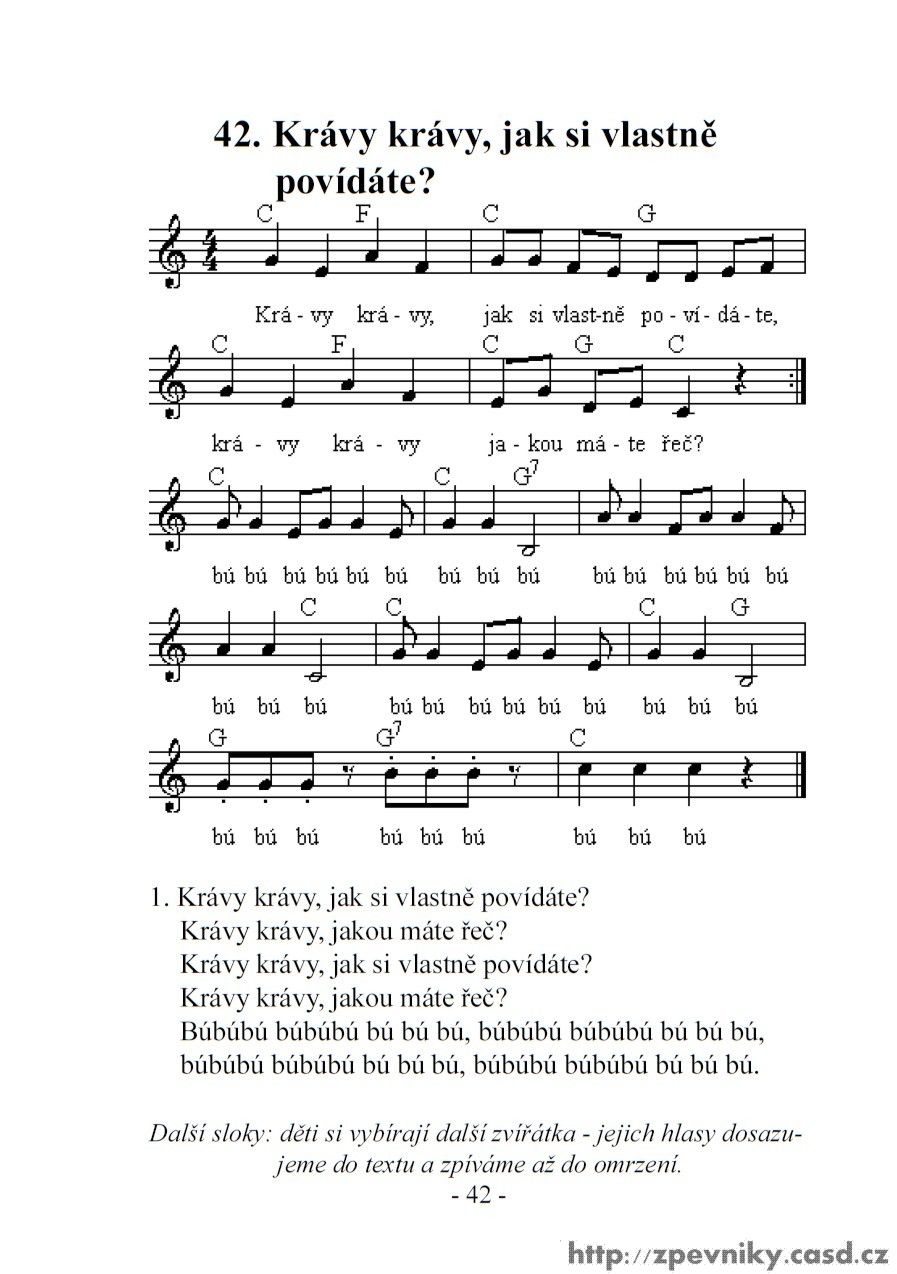 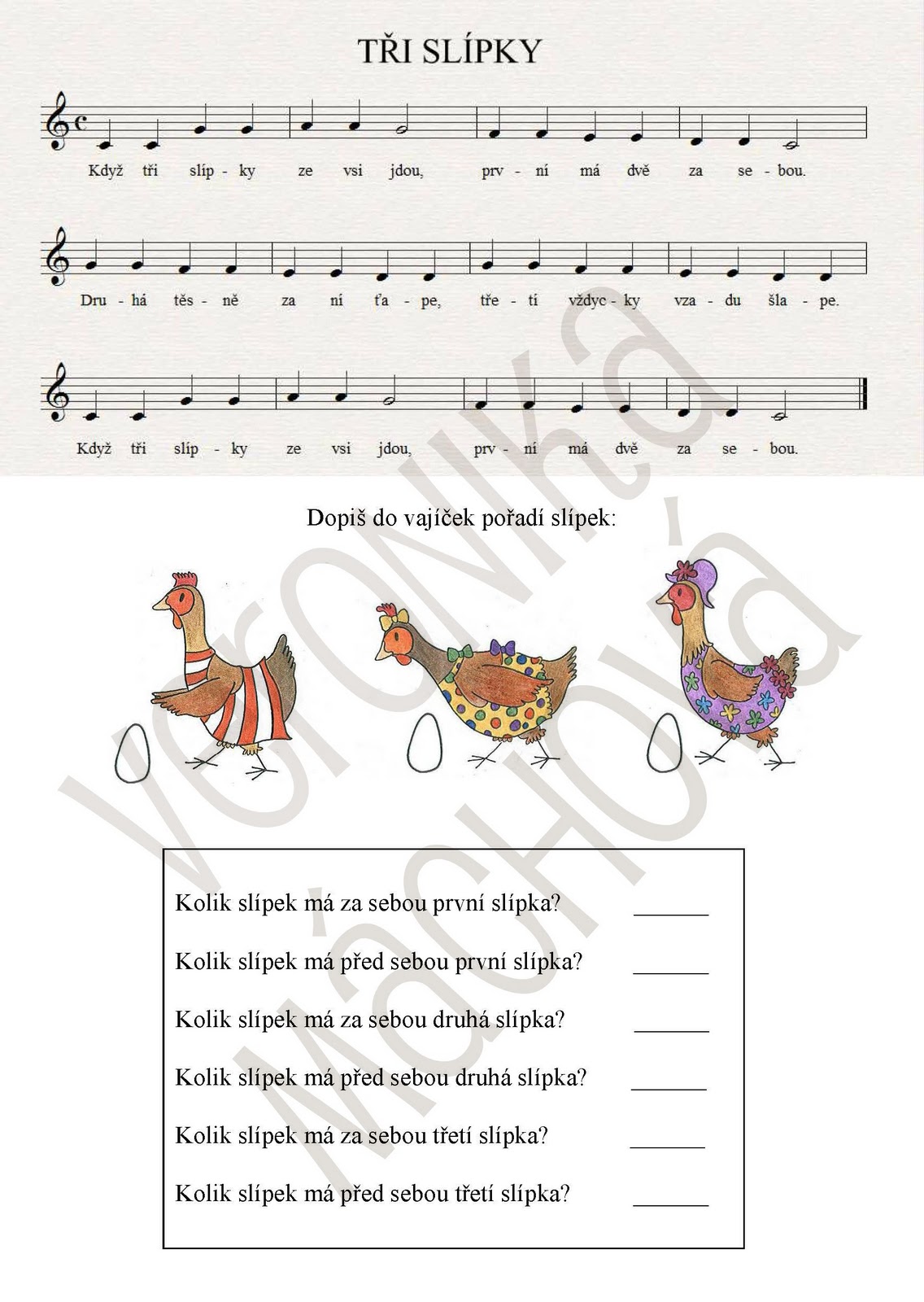 